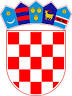          REPUBLIKA HRVATSKAOSJEČKO-BARANJSKA ŽUPANIJA                  OPĆINA ČEPIN           OPĆINSKI NAČELNIKKLASA: 404-01/22-01/1URBROJ: 2158-12-22-3Čepin, 28. lipnja 2022.Temeljem članka 28. Zakona o javnoj nabavi („Narodne novine“, broj 120/16.) i članka 46. Statuta Općine Čepin („Službeni glasnik Općine Čepin“, broj 1/13., 5/13.-pročišćeni tekst, 4/16., 5/16.-pročišćeni tekst, 3/18., 5/18.-pročišćeni tekst, 4/20., 5/20.-pročišćeni tekst, 5/21. i 7/21.-pročišćeni tekst), općinski načelnik Općine Čepin, donosiIzmjene i dopune Plana nabave Općine Čepin za 2022. godinuI.U Planu nabave Općine Čepin za 2022. godinu („Službeni glasnik Općine Čepin“, broj 5/22. i 6/22.) iza rednog broja 11 dodaje se redni broj 12 koji glasi:II.Ove Izmjene i dopune Plana nabave Općine Čepin za 2022. godinu stupaju na snagu danom donošenja, a objavit će se u „Službenom glasniku Općine Čepin“ i na službenim stranicama Općine Čepin.OPĆINSKI NAČELNIK      															      Dražen Tonkovac12N-11/22Izrada glavnog projekta i ishođenje izmjene i dopune građevinske dozvole za rekonstrukciju dvorca Adamović – Mihalović u Čepinu71320000-7115.000,00Postupak jednostavne nabaveNEUGOVORSRPANJ3 MJESECA